Неделя естественных наук 2019	С 9 по 18 апреля в лицее прошла традиционная неделя естественных наук.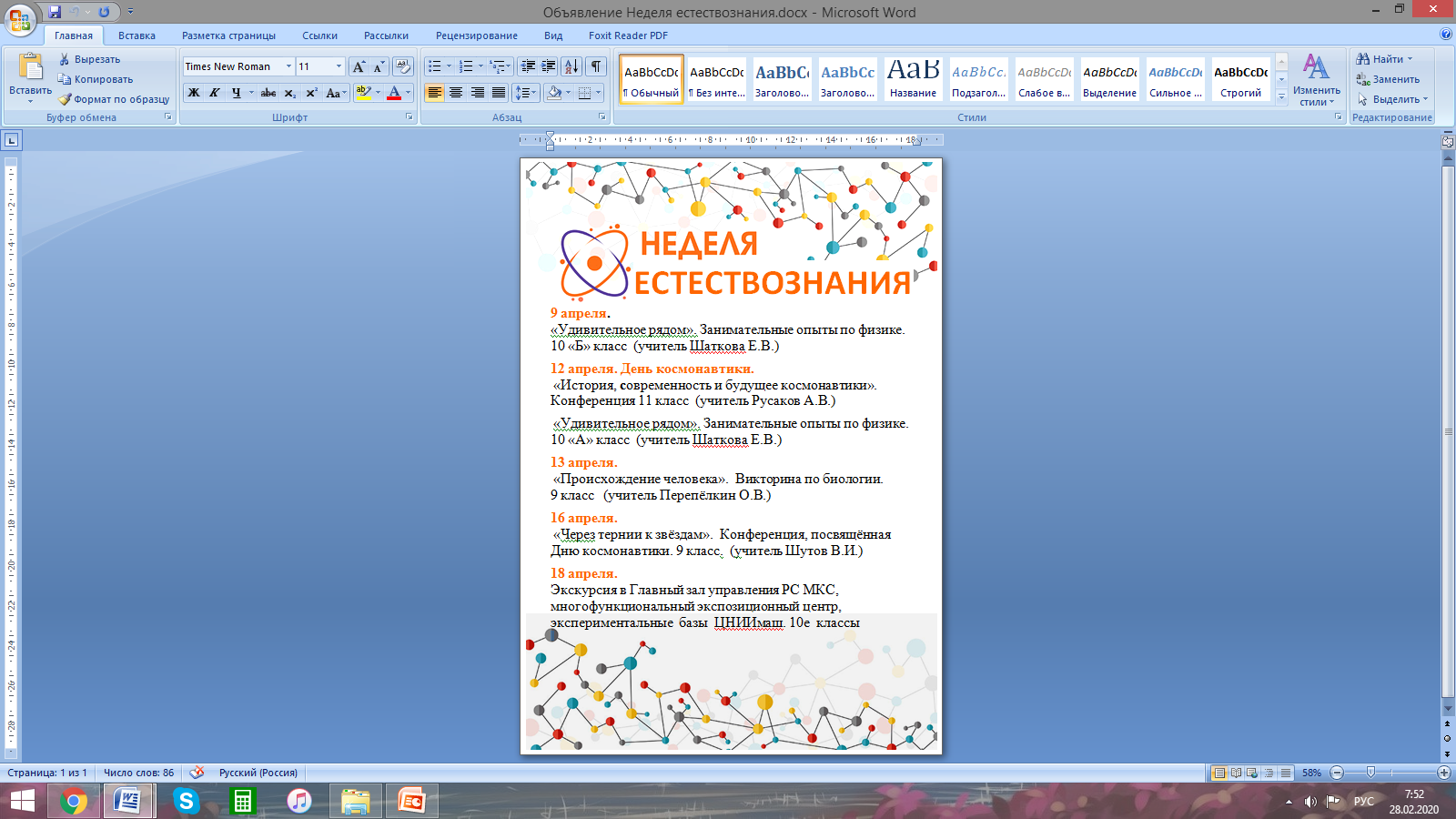  Неделя естествознания проводится ежегодно с целью: 1. Повышение интереса ребят к изучаемым предметам;2. Углубление, расширение знаний учащихся в области естественных наук;3. Формирование бережного отношения и любви  к окружающему миру.Задачи предметной недели: 1. Раскрыть значение естественных наук на современном этапе развития человечества;2. Показать практическое значение (применение) изучаемых наук в жизни человека.3. Раскрыть   нравственный характер изучаемых предметов;4. Провести  профориентационную  работу   по ознакомлению учащихся  с профессиями естественнонаучного направления 	Ученики девятых классов под руководством Шутова В.И. провели конференцию, посвящённую Дню космонавтики «Через тернии к звёздам». 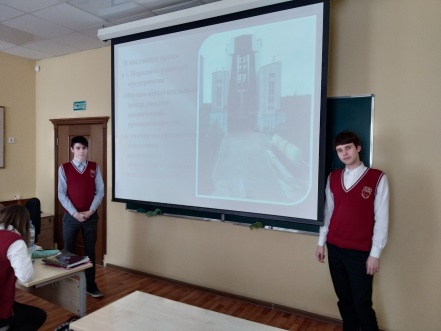 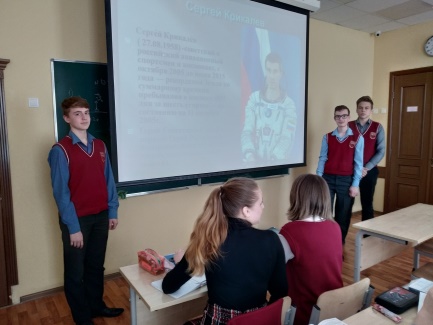 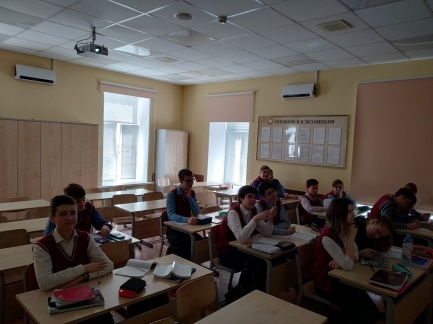 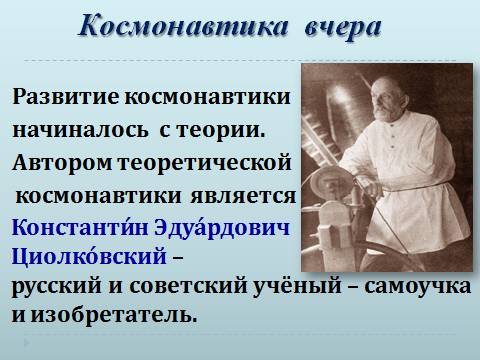 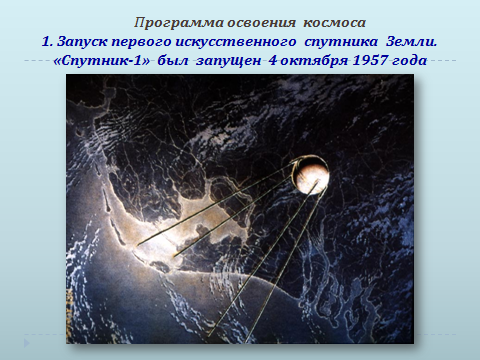 Также девятиклассниками была подготовлена презентация на тему «Космонавтика вчера, сегодня, завтра»В 10х классах (учитель Шаткова Е.В.) прошли вечера занимательных опытов «Удивительное рядом». Ученики продемонстрировали не только занимательные опыты по физике, но и постарались объяснить увиденное. Многие опыты действительно вызывали удивление и живой интерес ребят. 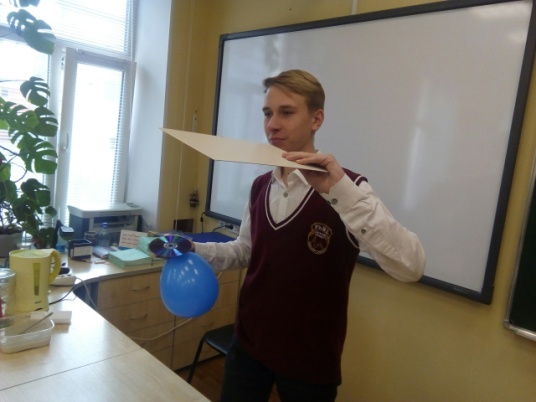 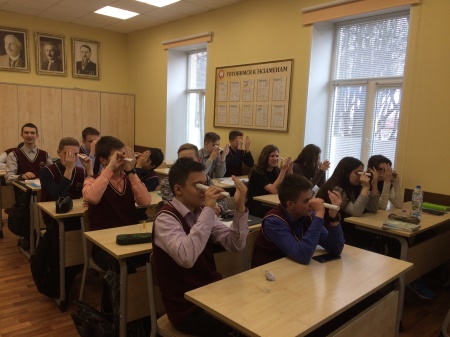 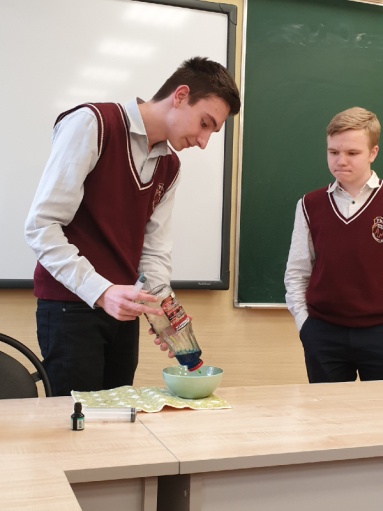 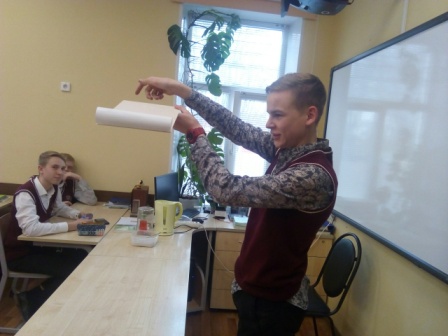 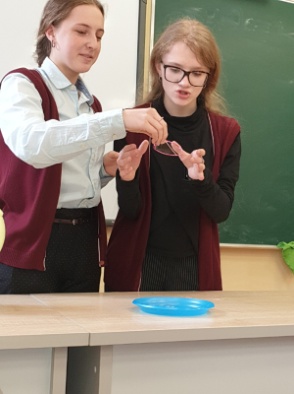 В День космонавтики 12 апреля была  проведена  конференция в 11 классах  (учитель Русаков А.В.)  «История, современность и будущее космонавтики». Лицеисты подготовили выступления и презентации о зарождении идей космических полётов и о современных достижениях космонавтики.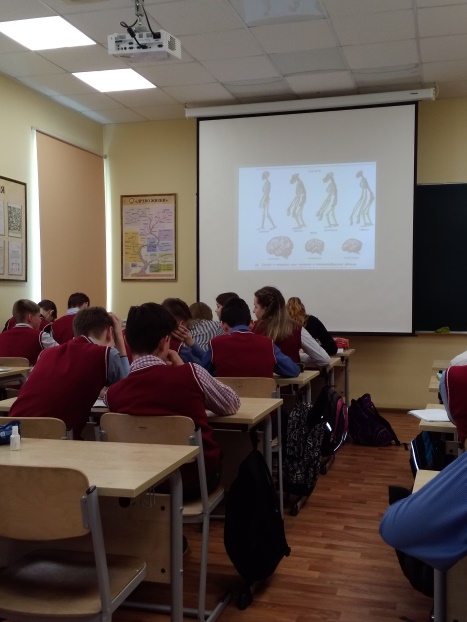 В девятых классах была проведена викторина по биологии «Происхождение человека».  (учитель Перепёлкин О.В.) Лицеисты показали свои эрудицию и знания, отвечая на простые и каверзные вопросы. Победителями викторины стала команда 9А класса.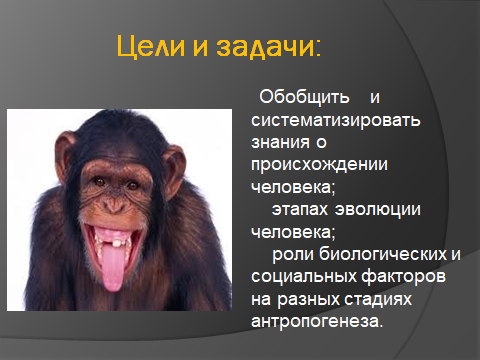 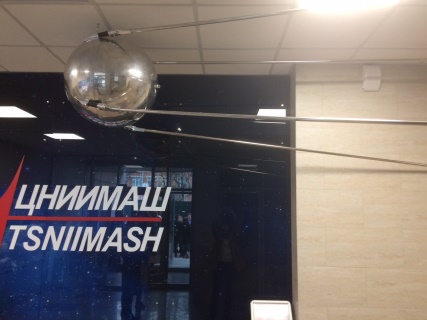 В рамках предметной недели и договора о сотрудничестве состоялась экскурсия 10х классов в Главный зал управления РС МКС. Лицеисты стали свидетелями сеанса связи Центра управления полётами и МКС, посетили многофункциональный экспозиционный центр и экспериментальные  базы  ЦНИИмаш. 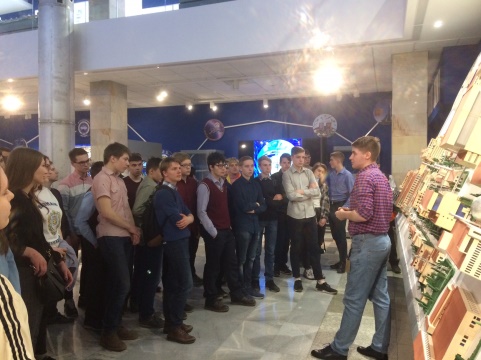 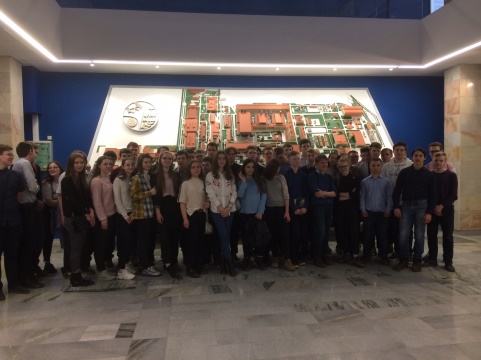 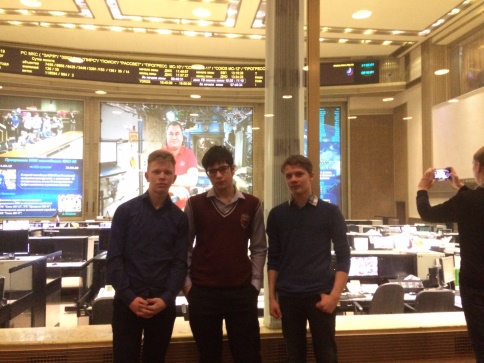 В проведении недели естественных наук в качестве выступающих или зрителей приняли участие все лицеисты ФМЛ. Неделя получилась содержательной и интересной.